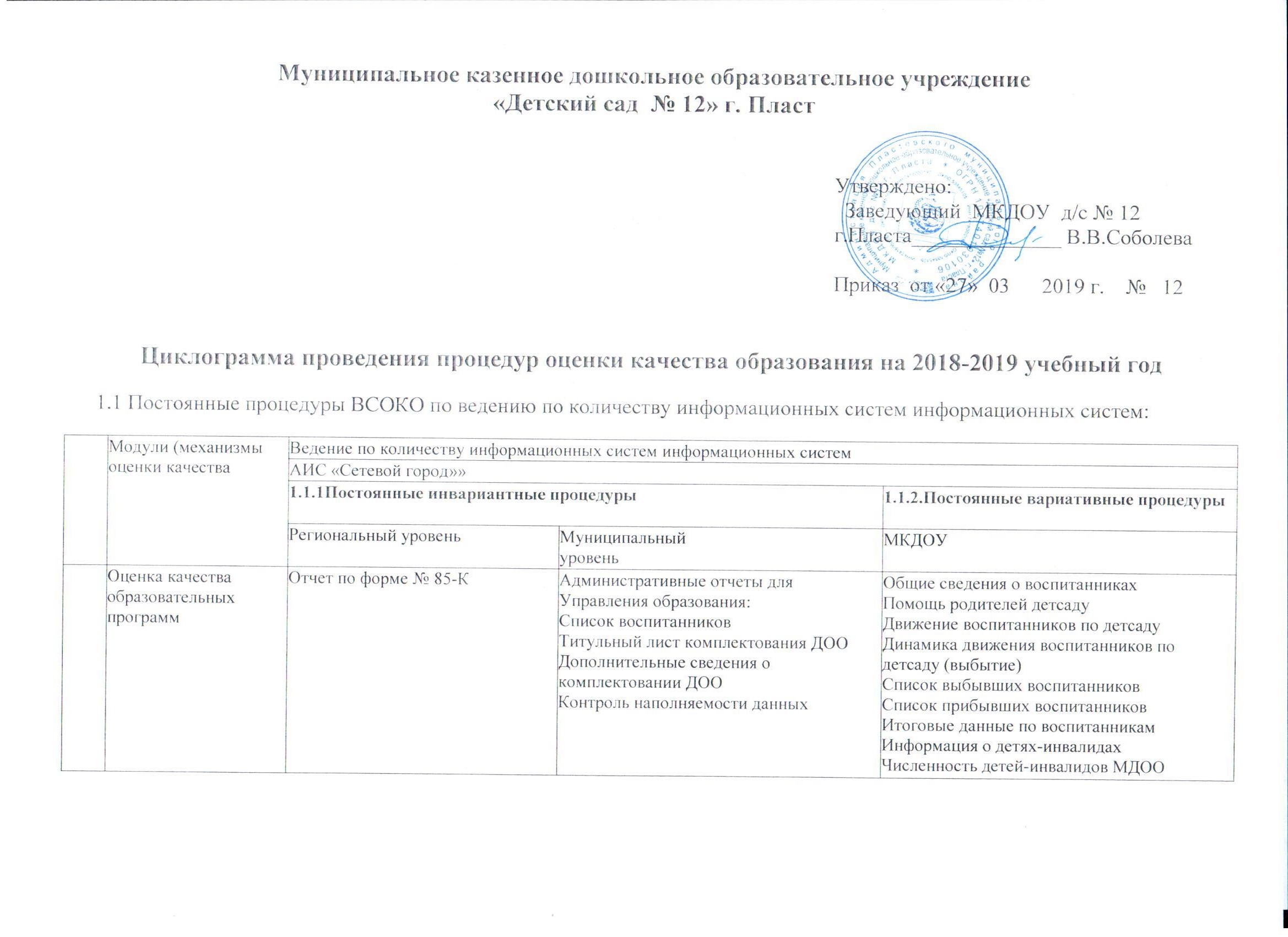 1.2. Постоянные процедуры ВСОКО в соответствии с перечнем в Постановлением Правительства РФ № 662 от 05.08.2013 г. «Об осуществлении мониторинга образования»Периодические процедуры ВСОКО2.1 Периодические процедуры инвариантные2.2.Периодические процедуры вариативныеОценка качества условий реализации образовательных программДополнительные сведения о комплектовании ДОО Контроль наполняемости данныхКонтроль заполнения данных по воспитанникамНаполняемость групп Итоговые данные по воспитанникам Учёт учебных часов воспитателя Информация о детях-инвалидах Численность детей-инвалидов МДООНаполняемость группУчёт учебных часов воспитателяУчет состояния здоровья воспитанниковОценка качества результатов освоения воспитанниками образовательных программНе производитсяОценка удовлетворенности родителейНе производитсяОфициальный сайт  МКДОУ  д/с № 12 г.ПластОфициальный сайт  МКДОУ  д/с № 12 г.ПластОфициальный сайт  МКДОУ  д/с № 12 г.ПластОфициальный сайт  МКДОУ  д/с № 12 г.ПластОфициальный сайт  МКДОУ  д/с № 12 г.ПластОценка качества образовательных программЗаполненные подразделы «Образование» и «Образовательные стандарты», на странице «Сведения об образовательной организации»Заполненные подразделы «Образование» и «Образовательные стандарты», на странице «Сведения об образовательной организации»Своевременное наполнение официального сайта актуальной информациейОценка качества условий реализации образовательныхпрограммЗаполненные подразделы «Финансово-хозяйственная деятельность», «Материально-техническое оснащение и оснащенность образовательного процесса», Заполненные подразделы «Стипендии и иные виды материальной поддержки», «Вакантные места для приема (перевода)»,«Платные образовательные услуги»,Заполненный подраздел «Руководство. Педагогический (научно-педагогический) состав.Заполненные подразделы «Финансово-хозяйственная деятельность», «Материально-техническое оснащение и оснащенность образовательного процесса», Заполненные подразделы «Стипендии и иные виды материальной поддержки», «Вакантные места для приема (перевода)»,«Платные образовательные услуги»,Заполненный подраздел «Руководство. Педагогический (научно-педагогический) состав.Своевременное наполнение официального сайта актуальной информациейОценка качества результатов освоения воспитанниками образовательных программНаличие и доступность информации о конкурсах (в том числе на уровнях ДОУ, муниципальных, региональных, всероссийских и международных)Наличие и доступность информации о конкурсах (в том числе на уровнях ДОУ, муниципальных, региональных, всероссийских и международных)Своевременное наполнение официального сайта актуальной информациейОценка удовлетворенности родителейДоступность взаимодействия с получателями образовательный услуг по телефону, по электронной почте, с помощью электронных сервисов, предоставляемых на официальном сайте организации в сети Интернет, в том числе наличие возможности внесения предложений, направленных на улучшение работы организацииДоступность взаимодействия с получателями образовательный услуг по телефону, по электронной почте, с помощью электронных сервисов, предоставляемых на официальном сайте организации в сети Интернет, в том числе наличие возможности внесения предложений, направленных на улучшение работы организацииОбеспечение открытости дошкольного учреждения для родителей и общественных организацийОфициальный сайт МКДОУ д/с  № 12 г.Пласт  в сети Интернет  www bus gov.ruОфициальный сайт МКДОУ д/с  № 12 г.Пласт  в сети Интернет  www bus gov.ruОфициальный сайт МКДОУ д/с  № 12 г.Пласт  в сети Интернет  www bus gov.ruОфициальный сайт МКДОУ д/с  № 12 г.Пласт  в сети Интернет  www bus gov.ruОфициальный сайт МКДОУ д/с  № 12 г.Пласт  в сети Интернет  www bus gov.ruОценка качества образовательных программПолнота информации об организации размещенной на официальном сайте в сети Интернет  http://ds12plast.ru Полнота информации об организации размещенной на официальном сайте в сети Интернет  http://ds12plast.ru Размещение  на официальном сайте в сети Интернет  http://ds12plast.ruОценка качества условий реализации образовательных программвоспитанникамиобразовательныхпрограммПолнота информации об организации размещенной на официальном сайте в сети Интернет  http://ds12plast.ru Полнота информации об организации размещенной на официальном сайте в сети Интернет  http://ds12plast.ru Размещение  на официальном сайте в сети Интернет  http://ds12plast.ruОценкаудовлетворенности родителейПолнота информации об организации размещенной на официальном сайте в сети Интернет  http://ds12plast.ru Полнота информации об организации размещенной на официальном сайте в сети Интернет  http://ds12plast.ru Размещение  на официальном сайте в сети Интернет  http://ds12plast.ruМодули(механизмыоценкикачестваВ соответствии с перечнем в Постановлением Правительства РФ № 662 от 05.08.2013 г «Об осуществлениимониторинга образования»В соответствии с перечнем в Постановлением Правительства РФ № 662 от 05.08.2013 г «Об осуществлениимониторинга образования»В соответствии с перечнем в Постановлением Правительства РФ № 662 от 05.08.2013 г «Об осуществлениимониторинга образования»Модули(механизмыоценкикачества1.2.1.Постоянные инвариантные процедуры1.2.1.Постоянные инвариантные процедуры1.2.2.Постоянные вариативные процедурыМодули(механизмыоценкикачестваРегиональный уровеньМуниципальныйуровеньМКДОУ  Оценка качества образовательных программ-Мониторинг соответствия структуры ООП ДО и АОП ДО МКДОУ  д/с  № 12 г.Пласт требованиям ФГОС ДО.- Мониторинг соответствия структуры ООП ДО МКДОУ  д/с  № 12 г.Пласт для воспитанников с ОВЗ.- собеседование по комплектованию (план работы УО ПМР);-мониторинг выполнения Муниципального задания (Постановление администрации от ____ _______ 20_____г. № ______ с изм. От _____ ______ 20____г №____- мониторинг эффективности деятельности образовательной     организации по оказанию ППМС помощи (пр. № _____  от ___ ____ 20____ г.)- мониторинг обеспеченности населения услугами ДО.Изучение всех образовательных программ, реализуемых в ДОУ, их соответствие целям образовательной деятельности ДОУ и учебному плану (сетке занятий) Анализ физического развития дошкольников (соответствие показателей, характеризующихдинамику формирования (4, 5, 6 лет) и сформированность (7 лет) интегративного качества «физически развитый, овладевший основными культурно-гигиеническими навыками» в результате освоения ООПДО, возрастно-половым нормативам ).Оценка качества условий реализации образовательных программ-мониторинг сформированности условий введения ФГОС ДО;-мониторинг сайтов;-мониторинг педкадров;-мониторинг заработной платы-проверка готовности к новому учебному году - мониторинг эффективности деятельности образовательной организации по оказанию помощи детям с ОВЗКадровое обеспечение;материально-техническое и информационное обеспечение;условия получения дошкольного образования лицами с ограниченными возможностями здоровья и инвалидами;-финансово-экономическая деятельность дошкольных образовательных организаций создание безопасных условий при организации образовательного процесса в дошкольных образовательных организациях.Оценкакачестварезультатовосвоениявоспитанниками образовательных программМониторинг качества освоения воспитанниками основной образовательной программыдошкольного образования в условиях реализации ФГОС ДО.Собеседование об уровне освоения образовательных программ воспитанникамиАнализ работы за учебный год. Отчет по самообследованиюОценка удовлетворенно сти родителейМониторинг удовлетворенности родителей качеством образовательных результатовИнформация о доли родителей, удовлетворенных качеством образовательных результатовЕжеквартальный опрос удовлетворенности качествомМодули(механизмы оценки качестваПериодические инвариантные процедурыПериодические инвариантные процедурыПериодические инвариантные процедурыПериодические инвариантные процедурыМодули(механизмы оценки качестваИнвариантные (федеральные, региональные, муниципальные) / Сроки проведенияИнвариантные (федеральные, региональные, муниципальные) / Сроки проведенияИнвариантные (федеральные, региональные, муниципальные) / Сроки проведенияИнвариантные (федеральные, региональные, муниципальные) / Сроки проведенияМодули(механизмы оценки качестваОценка качества образовательных программОценка качестваусловий реализацииобразовательныхпрограммОценка качества результатов освоениявоспитанникамиОценка удовлетворенности родителей ПроцедурыоцениванияЛицензированиеПроводится в соответствии с Федеральным законом от 26.12.2008 № 294- ФЗ «О защите прав юридических лиц и индивидуальных предпринимателей при осуществлении государственного контроля (надзора) и муниципального контроля» (далее - Федеральный закон № 294-ФЗ) с особенностями, установленными Федеральным законом от 04.05.2011 № 99-ФЗ «О лицензировании отдельных видов деятельности».Проводится в соответствии с Федеральным законом от 26.12.2008 № 294- ФЗ «О защите прав юридических лиц и индивидуальных предпринимателей при осуществлении государственного контроля (надзора) и муниципального контроля» (далее - Федеральный закон № 294-ФЗ) с особенностями, установленными Федеральным законом от 04.05.2011 № 99-ФЗ «О лицензировании отдельных видов деятельности».Проводится в соответствии с Федеральным законом от 26.12.2008 № 294- ФЗ «О защите прав юридических лиц и индивидуальных предпринимателей при осуществлении государственного контроля (надзора) и муниципального контроля» (далее - Федеральный закон № 294-ФЗ) с особенностями, установленными Федеральным законом от 04.05.2011 № 99-ФЗ «О лицензировании отдельных видов деятельности».Проводится в соответствии с Федеральным законом от 26.12.2008 № 294- ФЗ «О защите прав юридических лиц и индивидуальных предпринимателей при осуществлении государственного контроля (надзора) и муниципального контроля» (далее - Федеральный закон № 294-ФЗ) с особенностями, установленными Федеральным законом от 04.05.2011 № 99-ФЗ «О лицензировании отдельных видов деятельности».ПроцедурыоцениванияАттестация педагогических работниковАттестация педагогических работников проводится в целях подтверждения соответствия педагогических работников занимаемым ими должностям на основе оценки их профессиональной деятельности и по желанию педагогических работников в целях установления квалификационной категории, процедура носит периодический характер и повторяется раз в 5 лет.Аттестация педагогических работников проводится в целях подтверждения соответствия педагогических работников занимаемым ими должностям на основе оценки их профессиональной деятельности и по желанию педагогических работников в целях установления квалификационной категории, процедура носит периодический характер и повторяется раз в 5 лет.Аттестация педагогических работников проводится в целях подтверждения соответствия педагогических работников занимаемым ими должностям на основе оценки их профессиональной деятельности и по желанию педагогических работников в целях установления квалификационной категории, процедура носит периодический характер и повторяется раз в 5 лет.Аттестация педагогических работников проводится в целях подтверждения соответствия педагогических работников занимаемым ими должностям на основе оценки их профессиональной деятельности и по желанию педагогических работников в целях установления квалификационной категории, процедура носит периодический характер и повторяется раз в 5 лет.ОбъектКомплекс критериевхарактеризующийкачествообъектаПоказателиМероприятияСредства сбора первичныхданныхОтветственныйСроки проведениямероприятийКачественная  оценка показателя (комментарии, подтверждающие материалы , обработка данных)Оценка качества образовательных программРазработанностьосновнойобразовательнойпрограммы ДОУ(ООП)Соответствие структуры и содержания каждого раздела ООП и АОП ДОУ требованиям ФГОСРассматривание и обсуждение структуры и содержания каждого раздела ООП и АОП ДОУ на педагогическом советеМетод экспертных оценокзаведующий, педагогический совет учреждения1 раз в год (до начала учебного года) далее - после внесения любых измененийООП; АОП, протокол педагогического совета, приказ заведующего МКДОУ   обутверждении ООП; АОПНаличие организационнометодического сопровождения процесса реализации ООП, в том числе в плане взаимодействия с социумомРассматривание и обсуждение структуры и содержания организационнометодического сопровождения процессареализации ООП, в том числе в планеМетод экспертных оценокзаведующий, педагогический совет учреждения1 раз в год (до начала учебного года) далее - после внесения любых измененийКалендарны й график; Учебный план; Рабочие программы педагогов  Календарноепланированиеобразовательной деятельности Приказ заведующего МКДОУ   обутверждениилокальных документов на учебный год; Годовой план работы МКДОУ   протокол педагогического совета . Степень возможности предоставления информации о ООП семье и всем заинтересованным лицам, вовлечённым в образовательный процесс, а также широкой общественностипроведение анализа информированности семей и всех заинтересованных лиц, вовлечённых в образовательный процесс, а также широкой общественности о реализуемых образовательных программах ДО в МКДОУ    анкетированиеродителейСтарший  воспитательЕжеквартальноНаличиеанкет,справки порезультатампроведенногоанкетированияСформированностьучебно-методическогокомплекса  ООП (УМК)Степень достаточности УМК для реализации целевого раздела ООПИсполнение нормативно - законодательных документов РФ и локальных актовДОУНаблюдениеЗаведующий,Старший  воспитательежеквартальноСправки оперативно го контроляСформированностьучебно-методическогокомплекса  ООП (УМК)Степень достаточности УМК для реализации целевого раздела ООПАнализ ипополнение УМК к ООП ДО ДОУЗаведующий,Старший  воспитатель2 раза в годДоговорыпоставкитовараСформированностьучебно-методическогокомплекса  ООП (УМК)Степень достаточности УМК для реализации целевого раздела ООПАнализ выполнения годового плана работыСбор данныхЗаведующий,Старший  воспитатель1 раз в годОтчет посамообследованиюСформированностьучебно-методическогокомплекса  ООП (УМК)Степень достаточности УМК для реализации целевого раздела ООПСведения осамообразованиипедагоговСбор данныхСтарший  воспитатель,педагоги2 раза в годОтчетыпедагоговпо самообразованию, персонифицированныепрограммыповышенияквалификациипедагогов ДОУАнализ изучения внедрения иобобщенияпередовогопедагогическогоопытаСбор данныхСтарший  воспитатель,педагоги.1 раз в годОтчетыпедагоговпо самообразованию,персонифицированныепрограммыповышенияквалификациипедагогов ДОУАнализэкспериментально - исследовательской деятельности педагоговНаблюдение, Сбор данныхСтарший  воспитатель, творческая группа1 раз в годОтчет посамообследованию.Отчеттворческойгруппы опроведеннойинновацион ной работе в учебном году.РазработанностьчастиООП,формируемойучастникамиобразовательныхотношенийСоответствие части ООП, формируемой участниками образовательных отношений специфике ДОУ и возможностям педагогического коллективаРассматривание и обсуждение части ООП, формируемой участниками образовательных отношений специфике ДОУ и возможностям педагогического коллектива ООП иАОП ДОУ на педагогическом совете. Проведение анализаинформированности семей и всех заинтересованных лиц, вовлечённых в образовательный процесс, а также широкойобщественности о реализуемых образовательных программах ДО в МКДОУ  Метод экспертных оценокзаведующий,педагогическийсовет учреждения,родители(законныепредставители)воспитанников1 раз в год (до начала учебного года) далее - после внесения любых измененийООП; АОП, протокол педагогичес кого совета, приказ заведующего МКДОУ     обутверждении ООП; АОП, справки результатов проведенногоанкетированияродителейРазработанностьрабочихпрограммпедагоговСоответствие рабочих программ педагогов целевому и содержательному разделам ООП, квалификации педагоговРассматривание и обсуждение структуры и содержания рабочих программ педагогов ДОУ на педагогическом советеМетод экспертных оценокзаведующий, педагогический совет учреждения1 раз в год (до начала учебного года) далее - после внесения любых измененийпротокол педагогического совета, приказ заведующего МКДОУ    Обутверждении рабочих программОценка качества условий реализации образовательных программВнедрение новых форм дошкольногообразованияУчет особых образовательных потребностей отдельных категорий детей, в том числе с ограниченными возможностями здоровьяФункционирование на базе МКДОУ   Консультационного центра для родителей и детей, не посещающих дошкольные образовательные учрежденияНаблюдениеЗаведующий Учитель-логопедЕжеквартальноОтчет овыполнениимуниципальногозадания,Журналырегистрацииобращений граждан и проведенныхконсультаций.Оценка качества условий реализации образовательных программФункционирование на базе МКДОУ ПМПкНаблюдение Члены ПМПк3 раза в годПротоколы ПМПк, индивидуальные образовательные маршруты сопровождения детей с ОВЗОценка качества условий реализации образовательных программПсихолого педагогические условияНаличие психолого-педагогической оценки развития воспитанников, его динаимики, в том числе измерение личностных образовательных результатовПроведение педагогического мониторинга освоения ООП и АОП МКДОУСбор данныхСтарший  воспитатель, педагоги2 раза в годАналитические справки освоения воспитанникамиООП и АОП МКДОУКарты педагогического мониторингапо  усвоению ООП и АОП МКДОУИндивидуальные образовательные маршрутыОценка качества условий реализации образовательных программНаличие консультативной поддержки педагогов и родителей по вопросам воспитания и обучения воспитанников, инклюзивного образования ( в случае его организации)Функционирование на базе МКДОУ ПМПкНаблюдение Члены ПМПкПо запросуПерспективный план педагога с родителямиЖурнал записи на консультацию  к учителю-логопеду;Журнал регистрации обращений гражданЖурнал регистрации рекомендаций родителям;Журнал учета проводимых консультаций  с родителями учителя-логопедаОценка качества условий реализации образовательных программОценка эффективности оздоровительной работыОсуществления мероприятий оздоровительно-воспитательной работы, направленных на становление здорового образа жизни человека. Создание условий для ыформирования внутреннй потребности личности и непрерывной поддержке своего здоровья, в совершенствовании физических и психических возможностей организмаНаблюдение Старший  воспитатель ежемесячноООП, АОП , учебный план, календарный учебный графикСправки контроля эффективности оздоровительной работыОценка качества условий реализации образовательных программДинамика состояния здоровья и психофизического развития воспитанниковАнализ заболеваемости воспитанниковТабель посещаемостиСтарший  воспитательежемесячноОтчет по заболеваемостиОценка качества условий реализации образовательных программДинамика состояния здоровья и психофизического развития воспитанниковАнализ посещаемости Табель посещаемостиСтарший  воспитательежемесячноТабель посещаемостиОценка качества условий реализации образовательных программДинамика состояния здоровья и психофизического развития воспитанниковМониторинг физического развития и физической подготовленности Сбор данныхСтарший  воспитатель2 раза в годОтчет ответственного воспитателяОценка качества условий реализации образовательных программДинамика состояния здоровья и психофизического развития воспитанниковАнализ адаптации детей младшего возраста к ДОУСбор данныхСтарший  воспитательНоябрь Отчет ответственного воспитателяОценка качества условий реализации образовательных программДинамика состояния здоровья и психофизического развития воспитанниковДиагностика особенностей развития эмоционально - личностной сферы воспитанниковНаблюдение,диагностикаУчитель-логопед2 раза в годОтчет учителя - логопедаОценка качества условий реализации образовательных программДинамика состояния здоровья и психофизического развития воспитанниковОтслеживание уровня нервно - психического развитияНаблюдение,диагностикаВоспитатели Учитель-логопедпо запросуОтчет учителя - логопедаДинамика состояния здоровья и психофизического развития воспитанниковРезультаты коррекционно - развивающей работы в группе компенсирующей направленностиНаблюдение,диагностикаВоспитатели  учитель - логопед2 раза в годотчет учителя - логопедаДинамика состояния здоровья и психофизического развития воспитанниковМедико - педагогический контроль за воспитательно - образовательным процессомНаблюдениеСтарший  воспитатель ежемесячноСправки оперативного контроляОрганизациярациональногопитанияНаблюдение ЗаведующийзавхозежемесячноОтчет овыполнениинатуральных нормСанитарно - эпидемиологический режимНаблюдение   ЗаведующийзавхозежемесячноСправки оперативного контроляАнализ работы по обеспечению охраны труда и техникибезопасностиНаблюдениеОтветственный по ОТ и ТБ ЗаведующийежемесячноСправки оперативно го контроляКадровые условияТарификацияПланирование заработной платы работников с учетомустановленной нагрузки, всех доплат и иных выплат.Сбор данныхЗаведующий1 раз в годТарификационный списокШтатноерасписаниеКадровые условияукомплектованностькадрамиОбеспечении занятости населения в соответствии со статьей 25 Закона «О занятости населения в российской Федерации» . Создание или выделение рабочих мест для трудоустройства инвалидов в соответствии с установленной квотой для приема на работу инвалидов.наблюдениеЗаведующийЕжемесячноСведенияО потребности вработниках, наличии свободныхрабочихмест (вакантныхдолжностей);Сведения о выполненииустановленной квоты для приема на работу инвалидовобразовательный ценз педагоговНаличие образования, дающее право на занятиепедагогическойдеятельностью,отвечающееквалификационнымтребованиям,указанным вквалификационныхсправочниках, и(или)профессиональным стандартам.НаблюдениеСтарший  воспитатель2 раза в годБанкпедагогических кадров;ГодовойпланработыМКДОУ Отчет осамообследованииуровень квалификацииПоложительная динамика роста числа работников, прошедших КПКНаблюдениеСтарший  воспитатель2 раза в годАнализ работы за учебный год. Отчет по самообследованию, личныедела сотрудников ДОУ, графики идрдинамика роста категорийностиПоложительнаядинамикапрофессионального роста у всех сотрудников ДОУ.НаблюдениеЗаведующий, педагоги1 раз в годАнализ работы за учебный год. Отчет по самообследованиюАнализотчетнойдокументации:личныедела сотрудников ДОУ, графики идр.результативность квалификации (профессиональные достижения педагогов)Профессиональные достижения сотрудников на различных уровняхНаблюдение,опросЗаведующий, педагогиежемесячноПротоколыстимулирующихвыплатрезультативность квалификации (профессиональные достижения педагогов)Планирования воспитательно - образовательной работыНаблюдениеСтарший  воспитатель1 раз в 2 месяцаАнализпланированиявоспитатель но -образовательнойработырезультативность квалификации (профессиональные достижения педагогов)КачественноепроведениевоспитательнообразовательногопроцессаНаблюдениеСтарший  воспитательежемесячноСправки контроля за воспитатель но -образовательнымпроцессомрезультативность квалификации (профессиональные достижения педагогов)Создание условий дляобразовательной деятельности с детьмиНаблюдениеСтарший  воспитатель1 раз в годСправка оперативно го контроля оготовности групп к новому учебному годурезультативность квалификации (профессиональные достижения педагогов)Влияние на уровень развития детейНаблюдениеСтарший  воспитательежемесячноСправки контроля за воспитательно -образовательнымпроцессомналичие кадровой стратегииПовышение квалификации сотрудников осуществляется в соответствии с нормативными сроками, потребностей сотрудников ДОУ, с учетом специфики образовательной деятельности ДОУ.Сбор данныхЗаведующий Старший  воспитатель2 раза в годПерсонифицированныепрограммыпедагоговМатериально –технические условия Оснащенность групповых помещений, кабинетов современным оборудованием, средствами обучения, мебельюПредметно-пространственная среда ДОУ и его территории построена а соответствии с принципами построения Предметно-пространственной  среды с учетом требований реализуемой образовательной программы . Обеспечивает условия для образования детей с различным уровнем развития.НаблюдениеСбор данныхЗаведующий Старший  воспитательпедагоги1 раз в годМуниципальное задание Акт проверки  к новому учебномугодуАнализ  ППРС ДОУМатериалы инвентаризацииОценка состояния условий воспитания и обучения в соответствии с нормативами и требованиями СанПиН Выполнение предписаний  и рекомендаций надзорных органов контроляНаблюдениеЗаведующий 1 раз в годАкт проверки к новомуучебному годуОценка состояния условий воспитания и обучения в соответствии с нормативами и требованиями СанПиНСостояние теплоснабжения водоснабжения, электроснабженияКанализации, пожарная безопасностьнаблюдениеЗаведующий  завхоз1 раз в годАкт проверки к новому учебномугодуАктготовностик отопительному сезону, Актиспытанияспортивногооборудования и др.Оценка соответствия службы охраны труда и обеспечения безопасности (ТБ, ОТ, ПБ,производственнойсанитарии,антитеррористическойбезопасности)требованиямнормативныхдокументовНаличие нормативноправовых, методических и иных локальных актов, инструкций по формированию безопасного образовательного пространства. Обеспечение выполнение сотрудниками и воспитанниками ДОУ требований законодательных и других нормативно - правовых актов, регламентирующих создание здоровых и безопасных условий воспитанияНаблюдениеЗаведующий,Старший  воспитатель,завхозответственный    по ОТ и ТБ.1 раз в 5 лет ЕжегодноСОУТрабочихместДоговора на обслуживание: системы автоматиче ской пожарнойсигнализации.-системы оповещения о пожаре и управления эвакуацией.системы видеонаблю дения.средств тревожной кнопкиПроведение нормативно-правовых, социально-экономических, санитарно- гигиенических, лечебно-профилактических мероприятийСогласноутверждённого Годового плана работыинформационно -технологическоеобеспечениеобеспечениеналичиятехнологическогооборудования,сайта,программногообеспечения,Ведениеофициального сайта МКДОУ   в сети Интернет  Ведение АИС «Сетевой город»»Ведение официального сайта МКДОУ  в сети ИнтернетНаблюдениеЗаведующий Старший  воспитатель В течении учебного годаЕжедневноКаждая пятница месяца1 раз в 10 днейАнализ сайта ДОУ,Анализ публикаций информации о ДОУ в СМИФинансовыеусловия- финансовоеобеспечениереализации ООПказенного образовательногоучрежденияфинансовое обеспечение реализации ООП казенного образовательного учреждения осуществляется исходя изстоимости услуг на основегосударственного(муниципального)задания.Сбор данныхЗаведующийЕжеквартально 1 раз в годОтчет по муниципальному заданию. План ФХД, Отчет по сетевым показателям.Развивающаяпредметно-пространственнаясредасоответствие компонентов предметнопространственной среды реализуемой образовательной программе ДОУ и возрастным возможностям воспитанниковПредметнопространственная среда ДОУ и его территории построена в соответствии с принципами построения предметнопространственной среды, с учетом требований реализуемой образовательной программы.НаблюдениеСтарший  воспитатель1 раз в годСправка о материально -техническомоснащенииналичие условий дляинклюзивногообразования(в случае его организации)ППРСобеспечивает условия для образования детей с различным уровнем развитияНаблюдениеСтарший  воспитательодин раз в годПаспортдоступностиналичиеЗонирование ППРС для обеспечения условий для общения и совместной деятельности воспитанников и взрослых (в том числевоспитанников разного возраста), во всей группе и в малых группах, двигательной активности обучающихся, а также возможности для уединенияНаблюдениеСтарший  воспитатель1 раз в год ЕжеквартальноАктпроверки новомуучебномугодуСправкиоперативного итематическогоконтроляучёт национальнокультурных, климатических условий, в которых осуществляется образовательный процессОбеспечение ППРС ДОУ в соответствии со спецификой ООП ДОУ и АОП ДОУНаблюдениеСтарший  воспитатель1 раз в годКарта анализа психологической средыДиагностикапсихоэмоционального благополучия в группеорганизация образовательного пространства и разнообразие материалов, оборудования и инвентаря (в здании и на участке)Организация ППРСв соответствии стребованиямигосударственногообразовательногостандарта(трансформируемость, полифункциональность,вариативность,доступность,безопасность)НаблюдениеСтарший  воспитательЕжеквартальноСправки оперативно го и тематического контроляпроведение комплексной психологопедагогической  диагностики, отражающей динамику индивидуального развития детей;НаблюдениеСтарший  воспитатель учитель - логопед2 раза в годОтчеты специалистов ДОУОценка качества результатов освоения воспитанниками образовательных программФизическоеразвитиевоспитанниковпроведение экспертизы психологопедагогических условий реализации образовательной ПрограммыСбор данных об экспертизеЗаведующий,Старший  воспитатель1 раз в годОтчет посамообследованиюОценка качества результатов освоения воспитанниками образовательных программФизическоеразвитиевоспитанниковпроведениестандартизированной диагностики,отражающейсоответствиеуровня развитиявоспитанниковвозрастнымориентирамНаблюдениеСтарший  воспитатель педагогидва раза в годАналитические справки о усвоении воспитанниками ООП и АОП ДОУ;Картыпедагогическогомониторинга поусвоению воспитанниками ООП и АОП ДОУОценка качества результатов освоения воспитанниками образовательных программФизическоеразвитиевоспитанниковобеспечение функционирование психологопедагогического сопровождения детей с особыми образовательными потребностямиНаблюдениечлены ПМПк3 раза в годПротоколы ПМПк, ИОМ на детей с ОВЗОценка качества результатов освоения воспитанниками образовательных программФизическоеразвитиевоспитанниковдинамикапоказателя здоровья детейНаблюдениеЗаведующий   Старший  воспитательЕжемесячноСправкиоперативногоконтроля,отчетыспециалистовОценка качества результатов освоения воспитанниками образовательных программФизическоеразвитиевоспитанниковдинамика уровня адаптации детей младшего возрастаНаблюдение  воспитатели младших группНоябрьАнализанкетирования«Портретмоегоребенка», адаптации к условиям детского сада  отчетывоспитателей об адаптации к условиям детского садаОценка удовлетворенности родителейМониторингудовлетворенностиродителейкачествомобразовательныхрезультатовСоциологические исследования семьиСбор данных о семьяхвоспитанников.ОпросСтарший  воспитатель, воспитатели.ЕжеквартальноСоциальный паспорт семейОценка удовлетворенности родителейМониторингудовлетворенностиродителейкачествомобразовательныхрезультатовДоля родителей, удовлетворённых качеством основной образовательной программы ДОУдинамика долиродителей,удовлетворённыхкачествомосновнойобразовательнойпрограммы ДОУОпросСтарший  воспитательЕжеквартальноНаличиеанкет,справки порезультатампроведенногоанкетированияОценка удовлетворенности родителейМониторингудовлетворенностиродителейкачествомобразовательныхрезультатовДоля родителей, удовлетворённых качеством предоставляемых образовательных услугдинамика долиродителей,удовлетворённыхкачествомпредоставляемыхобразовательныхуслугОпросСтарший  воспитательЕжеквартальноНаличиеанкет,справки порезультатампроведенногоанкетированияОценка удовлетворенности родителейМониторингудовлетворенностиродителейкачествомобразовательныхрезультатовДоля родителей, удовлетворённых качеством условий реализации основной образовательной программы ДОУдинамика доли родителей, удовлетворённых качеством условий реализации основной образовательной программы ДОУОпросСтарший  воспитательЕжеквартальноНаличиеанкет,справки порезультатампроведенногоанкетирования